PODANIE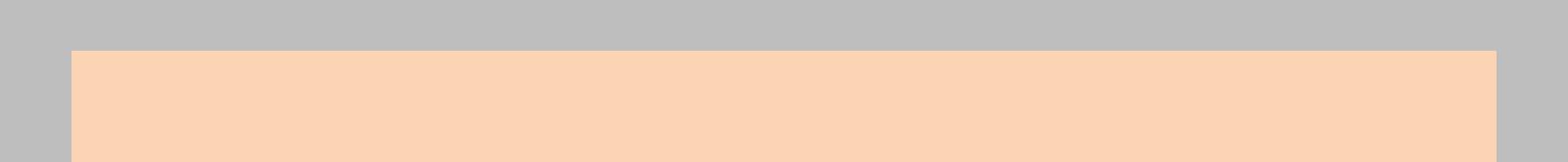 O PRZYJĘCIE KANDYDATA DO PUBLICZNEJ SZKOŁY MUZYCZNEJ I STOPNIA W KONECKUProszę o przyjęcie dziecka ……………………………………………….……………..........do klasy pierwszej(imię i nazwisko dziecka)PUBLICZNEJ SZKOŁY MUZYCZNEJ I STOPNIA W KONECKU o:6-letnim cyklu nauczania * (kandydat, który w tym roku kończy co najmniej 6 lat oraz nie więcej niż 9 lat)4-letnim cyklu nauczania * (kandydat, który w tym roku kończy co najmniej 10 lat oraz nie więcej niż 16 lat)(*niepotrzebne skreślić)Deklaruję chęć nauki dziecka gry na ……………………………..… lub ……..……………..…………………(nazwa instrumentu; do wyboru:                   fortepian, skrzypce, gitara, akordeon, flet poprzeczny, klarnet, saksofon, trąbka, perkusja;w uzasadnionych przypadkach komisja rekrtacyjna może zaproponować kandydatowi inny instrument niż deklarowany)KWESTIONARIUSZ OSOBOWY KANDYDATA: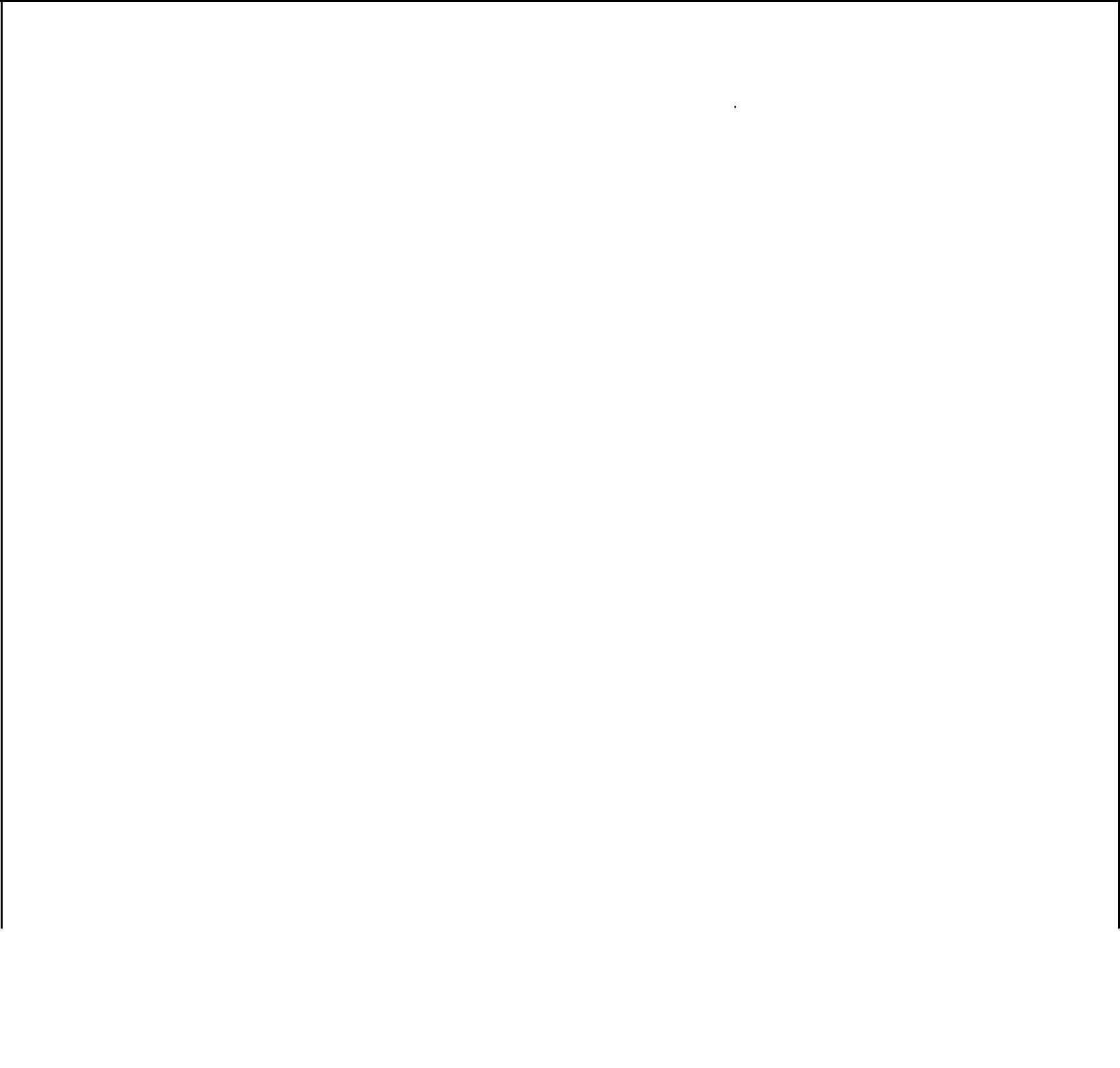 DANE DZIECKADANE SZKOŁY, w której Kandydat realizuje obowiązek szkolny lub dane PRZEDSZKOLA, do którego uczęszczaCzy kandydat uczył się już gry na instrumencie? – (jakim)ZAŁĄCZNIKI DO WNIOSKUDo prawidłowo wypełnionego wniosku należy dołączyć:Zaświadczenie lekarskie o braku przeciwwskazań zdrowotnych do podjęcia kształcenia w szkole muzycznej I stopnia, wydane przez lekarza podstawowej opieki zdrowotnej.Podstawa prawna:art. 142 ust. 2 ustawy z dnia 14 grudnia 2016 r. - Prawo oświatowe (Dz. U. z 2017 r. poz. 59 z późn. zm.), zgodnie z którym: „Do pierwszego etapu postępowania rekrutacyjnego dopuszcza się kandydatów, którzy do wniosku o przyjęcie do publicznej szkoły lub publicznej placówki artystycznej dołączyli zaświadczenie lekarskie o braku przeciwwskazań zdrowotnych do podjęcia kształcenia w danej publicznej szkole lub publicznej placówce artystycznej, wydane przez lekarza podstawowej opieki zdrowotnej.”Oświadczenie  rodziców/opiekunów  prawnych  wraz  z  ewentualnymi,  dodatkowymi  załącznikami(dokumentami potwierdzającymi spełnianie kryteriów, branych pod uwagę na drugim etapie postępowania rekrutacyjnego, o których mowa w art. 131 ust. 2 w zw. z art. 142 ust. 5 pkt 1 ustawy z dnia 14 grudnia 2016 r. - Prawo oświatowe [Dz. U. z 2017 r. poz. 59 z późn. zm.])ZAŚWIADCZENIE O STANIE ZDROWIANie stwierdzam u dziecka (imię i nazwisko) ……………………………………………..Przeciwwskazań zdrowotnych do podjęcia nauki w szkole muzycznej.………………………………..(data oraz pieczęć i podpis lekarza)OŚWIADCZENIE RODZICÓW / OPIEKUNÓW PRAWNYCHDziałając jako rodzic/ opiekun prawny dziecka ………………………………………………. oświadczam, że:(imię i nazwisko dziecka)wyrażam zgodę na udział dziecka w indywidualnym lub grupowym badaniu predyspozycji do kształcenia muzycznego;potwierdzam prawdziwość danych i oświadczeń zawartych w przedkładanym wniosku o przyjęcie kandydata do Publicznej Szkoły Muzycznej I stopnia w Konecku, jak również danych i oświadczeń zawartych w załącznikach do tego wniosku.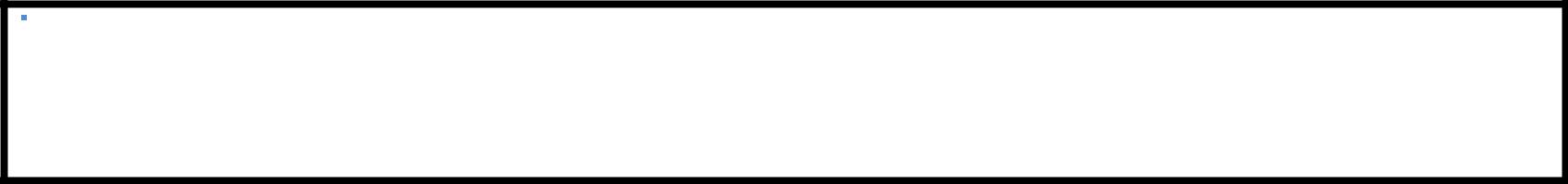 W przypadku przyjęcia kandydata do Publicznej Szkoły Muzycznej I stopnia w Konecku oświadczam, że wyrażam zgodę na wykorzystanie wizerunku mojego dziecka…………………………………………………………………………………………………/imię i nazwisko/podczas zajęć, konkursów i uroczystości organizowanych przez  Szkołę poprzez umieszczenie zdjęć na stronie internetowej Szkoły, w kronice szkolnej, na tablicach ściennych i w folderach szkolnych oraz przekazywanie ich do mediów, w tym mediów społecznościowych Facebook  i innych instytucji w celu informacji i promocji Szkoły.……………………………….Data i podpis rodzica/opiekuna prawnegoOŚWIADCZENIE RODZICÓW / OPIEKUNÓW PRAWNYCHc.d.Ponadto, działając jako rodzic/ opiekun prawny dziecka …………………………………………………. oświadczam, że:imię i nazwisko dzieckaprzyjmuję do wiadomości informację, iż z uwagi na obowiązek stosowania od dnia 25 maja 2018 r. Rozporządzenia Parlamentu Europejskiego i Rady (UE) 2016/679 z dnia 27 kwietnia 2016 r. w sprawie ochrony osób fizycznych w związku z przetwarzaniem danych osobowych i w sprawie swobodnego przepływu takich danych oraz uchylenia dyrektywy 95/46/WE (ogólne rozporządzenie o ochronie danych) (Dz. U. UE. L. z 2016 r. Nr 119, str. 1) (dalej: Rozporządzenie RODO), aktualne będą poniższe zasady związane z przetwarzaniem udostępnionych przeze mnie moich danych osobowych oraz danych osobowych dziecka:Administratorem danych osobowych uczniów oraz rodziców/opiekunów prawnych jest Publiczna Szkoła Muzyczna I stopnia w KoneckuW/w administrator danych osobowych, zgodnie z art. 6 Rozporządzenia RODO przetwarza dane osobowe, w przypadku, gdy spełniony jest co najmniej jeden z poniższych warunków:osoba, której dane dotyczą wyraziła zgodę na przetwarzanie swoich danych osobowych w jednym lub większej liczbie określonych celów;przetwarzanie jest niezbędne do wykonania umowy, której stroną jest osoba, której dane dotyczą, lub do podjęcia działań na żądanie osoby, której dane dotyczą, przed zawarciem umowy;przetwarzanie jest niezbędne do wypełnienia obowiązku prawnego ciążącego na administratorze;przetwarzanie jest niezbędne do ochrony żywotnych interesów osoby, której dane dotyczą, lub innej osoby fizycznej;przetwarzanie jest niezbędne do wykonania zadania realizowanego w interesie publicznym lub w ramach sprawowania władzy publicznej powierzonej administratorowi;przetwarzanie jest niezbędne do celów wynikających z prawnie uzasadnionych interesów realizowanych przez administratora lub przez stronę trzecią, z wyjątkiem sytuacji, w których nadrzędny charakter wobec tych interesów mają interesy lub podstawowe prawa i wolności osoby, której dane dotyczą, wymagające ochrony danych osobowych, w szczególności gdy osoba, której dane dotyczą, jest dzieckiem.Dane osobowe przetwarzane będą w celu:wypełniania obowiązków prawnych ciążących na w/w szkole w związku z prowadzeniem przez szkołę zadań dydaktycznych, wychowawczych i opiekuńczych, a wynikających m.in. z ustawy z dnia 7 września 1991 r. o systemie oświaty oraz ustawy z dnia 14 grudnia 2016 r. – Prawo oświatowe (podstawa prawna: art. 6 ust. 1 lit. c Rozporządzenia RODO);wewnętrznych celów administracyjnych w/w szkoły, w tym statystyki i raportowania wewnętrznego szkoły (podstawa prawna: art. 6 ust. 1 lit. b Rozporządzenia RODO);marketingu i promocji w/w szkoły, w tym prowadzenia konkursów, promocji osiągnięć i utrwalania pozytywnego wizerunku szkoły (podstawa prawna: art. 6 ust. 1 lit. a Rozporządzenia RODO).IV.	Dane osobowe będą przetwarzane przez okres niezbędny do realizacji wskazanych w pkt III celów przetwarzania, tj.:w zakresie wypełniania obowiązków prawnych ciążących na szkole - przez okres do czasu ich wypełnienia;w zakresie wewnętrznych celów administracyjnych szkoły – przez okres do czasu wypełnienia prawnie uzasadnionych interesów szkoły stanowiących podstawę tego przetwarzania lub do czasu wniesienia przez Panią/Pana sprzeciwu wobec takiego przetwarzania;w zakresie marketingu i promocji szkoły – przez okres do czasu wycofania przez Panią/Pana zgody na takie przetwarzanie.V.  W związku z przetwarzaniem udostępnionych przez Pana/Panią danych osobowych przysługuje Pani/Panu:prawo dostępu do swoich danych lub dziecka, na podstawie art. 15 Rozporządzenia RODO;prawo do sprostowania swoich danych lub dziecka, na podstawie art. 16 Rozporządzenia RODO;prawo do usunięcia swoich danych lub dziecka, na podstawie art. 17 Rozporządzenia RODO;prawo do ograniczenia przetwarzania swoich danych lub dziecka, na podstawie art. 18 Rozporządzenia RODO;5.	prawo	do	wniesienia	sprzeciwu	wobec	przetwarzania	swoich	danych	lub	dziecka,	na	podstawieart. 21 Rozporządzenia RODO;prawo do przenoszenia swoich danych lub dziecka, na podstawie art. 20 Rozporządzenia RODO.W przypadkach, w których przetwarzanie Pani/Pana danych osobowych lud dziecka odbywa się na podstawie art. 6 ust. 1 lit a Rozporządzenia RODO, tj. zgody na przetwarzanie danych osobowych przysługuje Pani/ Panu prawo do cofnięcia tej zgody w dowolnym momencie.W przypadku uznania, że przetwarzanie przez w/w szkołę Pani/Pana danych osobowych lub dziecka narusza przepisy Rozporządzenia RODO przysługuje Pani/Panu prawo do wniesienia skargi do organu nadzorczego, tj. do Generalnego Inspektora Ochrony Danych Osobowych, a od dnia 25 maja 2018 r. do organu będącego jego prawnym następcą.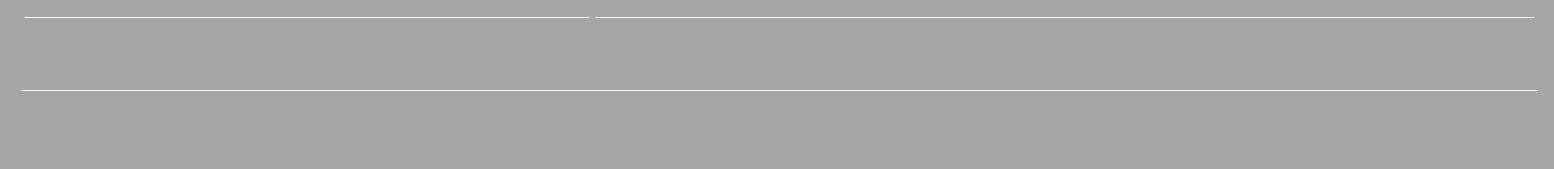 Imię (imiona):PESEL:Data urodzenia:Data urodzenia:Data urodzenia:Obywatelstwo:Miejsce urodzenia:Miejsce urodzenia:Nazwisko:Miejsce urodzenia:Miejsce urodzenia:Nazwisko:ADRES ZAMIESZKANIA DZIECKA:ADRES ZAMIESZKANIA DZIECKA:ADRES ZAMIESZKANIA DZIECKA:Miejscowość:Ulica:Ulica:Nr domu:Nr lokalu:Nr lokalu:Kod pocztowy i poczta:Kod pocztowy i poczta:Kod pocztowy i poczta:Nazwa szkoły/przedszkola:Adres szkoły/przedszkola:klasa w bieżącym rokuszkolnym:Czy kandydat posiada instrument? □ NIECzy kandydat posiada instrument? □ NIE□TAK jaki?DANE RODZICÓW/ OPIEKUNÓW PRAWNYCH DZIECKADANE RODZICÓW/ OPIEKUNÓW PRAWNYCH DZIECKADANE RODZICÓW/ OPIEKUNÓW PRAWNYCH DZIECKADANE RODZICÓW/ OPIEKUNÓW PRAWNYCH DZIECKAMatki / opiekunki prawnejImię:Adres zamieszkania (jeśli jest inny niż dziecka)Adres zamieszkania (jeśli jest inny niż dziecka)Adres zamieszkania (jeśli jest inny niż dziecka)Nr telefonu:Nazwisko:e-mail:Ojca / opiekuna prawnegoImię:Adres zamieszkania (jeśli jest inny niż dziecka)Adres zamieszkania (jeśli jest inny niż dziecka)Adres zamieszkania (jeśli jest inny niż dziecka)Nr telefonu:Nazwisko:e-mail:………………………………………………………………………………….MIEJSCOWOŚĆ I DATAPODPISY RODZICÓW/OPIEKUNÓW  PRAWNYCHPODPISY RODZICÓW/OPIEKUNÓW  PRAWNYCHPODPISY RODZICÓW/OPIEKUNÓW  PRAWNYCH……………………………………………………….MIEJSCOWOŚĆ I DATAPODPISY RODZICÓW/OPIEKUNÓW PRAWNYCH………..……………….….   ……………………………..MIEJSCOWOŚĆ I DATAPODPISY RODZICÓW/ OPIEKUNÓW  PRAWNYCH